Nucleo Regionale Conti Pubblici TerritorialiRegione Friuli Venezia GiuliaLa distribuzione della spesa pubblica: i conti pubblici territoriali 	nella Regione Friuli Venezia GiuliaLa viabilità in regione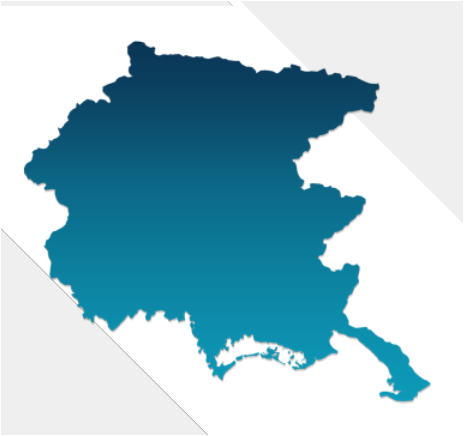 Nucleo regionale CPTDirezione centrale Finanze e PatrimonioCorso Cavour, 1 – Triestenucleoregionale.cpt@regione.fvg.itTrieste, mercoledì 22 maggio 2019Sala Vulcania 2- Stazione MarittimaMolo Bersaglieri, 3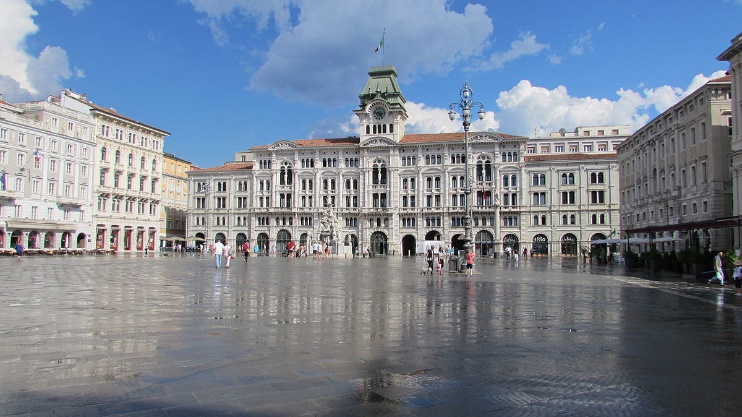 La Banca dati CPT, facente parte del Sistema Statistico Nazionale (SISTAN), offre un quadro informativo sistematico dei flussi finanziari di entrate e spese del Settore Pubblico Allargato (SPA); esso comprende non solo gli enti appartenenti a tutti i comparti della Pubblica Amministrazione in senso stretto, ma anche gli enti strumentali e le società a partecipazione pubblica. Tale banca dati è finalizzata al consolidamento dei bilanci pubblici e alla misurazione delle risorse finanziarie sui relativi territori regionali e si avvale del contributo di una rete federata di 21 nuclei regionali e 1 Unità Tecnica Centrale.PROGRAMMA09:00   Registrazione dei partecipanti10:00   Saluti istituzionali 10:10   Introduzione ai lavori -  Paolo Viola – Ragioniere Generale Regione Autonoma Friuli Venezia Giulia10:25   Il sistema Conti Pubblici Territoriali e le politiche del Settore Pubblico Allargato - Alessandra Tancredi – Componente dell’Unità Tecnica Centrale Conti Pubblici Territoriali 10:45   Demografia, economia e clima del Friuli Venezia Giulia – Gianluca Dominutti –  Direttore del Servizio programmazione, pianificazione strategica, controllo di gestione, statistica e sicurezza sul lavoro11:00   I flussi finanziari nel Friuli Venezia Giulia – Alessandro Zacchigna – Vicedirettore centrale finanze e patrimonio11:15   Pausa caffè11:45   Muoversi sulle strade del Friuli Venezia Giulia – Matteo Dimai – Servizio programmazione, pianificazione strategica, controllo di gestione, statistica e sicurezza sul lavoro12:00   Gli investimenti della Regione sulla viabilità regionale – Marco Padrini – Vicedirettore centrale infrastrutture e territorio12:15   Il cantiere per la realizzazione della terza corsia dell’autostrada A4 – Enrico Razzini –Direttore Area Operativa di Autovie Venete SpA12:30   Pianificazione e gestione delle strade regionali – Raffaele Fantelli – Presidente del Consiglio di Amministrazione di Friuli Venezia Giulia Strade SpA12:45   I tempi di realizzazione degli interventi nel settore viabilità – Carla Carlucci –Componente dell’Unità Tecnica Centrale Conti Pubblici Territoriali12:55	Conclusione dei lavori13:00   Rinfresco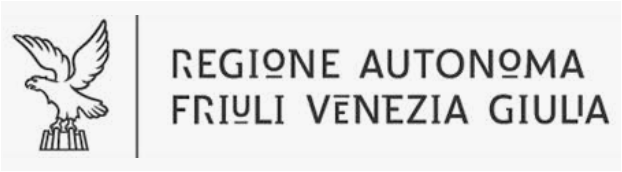 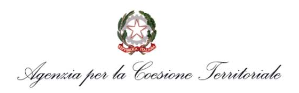 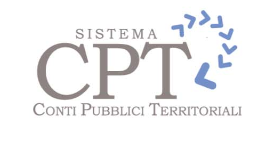 